Тема:    Нахождение   закономерности   ряда   фигурЦель:   обучение нахождению закономерности ряда фигурЗадачи:    - отрабатывать   умение находить закономерность и восстанав-                  ливать пропущенные элементы;                 - развивать у учащихся исследовательские навыки на основе                     изученного   материала, обобщать и делать выводы, тренируя                    мышление по аналогии;                 - формировать интерес к занятиям   математикиХОД   ЗАНЯТИЯ:1. - Сегодня  я вам предлагаю отправиться в путешествие, но это будет путешествие  не в обычную страну, а в математическое Царство. Как вы думаете, кто  может  жить  в    этом царстве? (Дети дают свои варианты ответов).-  Скажите, а  на чем можно отправиться в путешествие? (Дети предлагают свои варианты)-  Я  предлагаю отправиться в путь  на лодочке, которую каждый для себя построит из геометрических фигур. - Ребята  у каждого из вас  на столе лежат конверты, посмотрите, в них какие-то фигуры.  Помогите мне в них разобраться. Но сначала отгадайте загадки. Если отгадаете, то узнаете как называются геометрические фигуры.Нет углов у меня,И похож на блюдце я,На тарелку и на крышку,На кольцо, на колесо.Кто же я такой, друзья?			(Круг)Он давно знаком со мной,Каждый угол в нем прямой.Все четыре стороныОдинаковой длины.Вам его представить рад, А зовут его …… 				(Квадрат)                                      Три угла, три стороныМогут разной быть длины.Если стукнешь по углам,То скорей подскажешь сам. 		(Треугольник)Обведи кирпич мелкомНа асфальте целиком,И получится фигура –Ты, конечно, с ней знаком .          (Прямоугольник)2.  Из фигур игра  «Сложи узор» (технология развивающих игр Никитина).(затрудняющимся детям предложить образец)   РАБОТА   В   ПАРАХВопросы к детям: Какое транспортное средство у вас получилось?Какие  геометрические  фигуры  понадобились?В  какой  последовательности  вы  их  использовали?- Вот на этой лодке мы и отправимся в  Царство  Геометрических Фигур.3.  -  А  пока  мы  плывём  на  лодке  посмотрите,  какой  волшебный  лес  посадили  жители  этого  царства.  Да  видно  они    устали  и  отправились  немного отдохнуть. Давайте  поможем им  досадить  ёлочки.-  Давайте выясним,  с помощью какой закономерности   мы  будем  высаживать  ёлки? РАБОТА  С  ГЕОМЕТРИЧЕСКИМ  МАТЕРИАЛОМ  В  ПАРАХ,  ОДИН УЧЕНИК  НА  ДОСКЕ.(САМОПРОВЕРКА)-  А вы хотите побывать на несколько минут волшебниками?Физкультминутка – игра  «Волшебники»Дети встают в центре комнаты. Они получают верёвку со связанными концами. Учитель  называет  или   загадывает загадки о геометрических фигурах, ребята называют эти фигуры, берутся за верёвку обеими руками и образуют их.4.  – Вот  мы  и  добрались  до  Царства.  Но  посмотрите,  наверное,  здесь  недавно  была  буря  и  некоторые  домики  повредил  ветер.  Давайте  поможем  жителям  и  отремонтируем  их  жилища.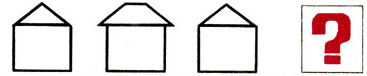 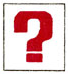          .         .        .             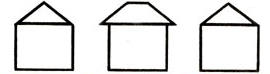 5.  - Девочки и мальчики, обратите  внимание,  какие красивые коврики лежат в этом замечательном царстве. Давайте их рассмотрим, что в них необычного? Но случилась маленькая неприятность, после стирки некоторые фрагменты ковриков стерлись, и жители этого царства очень переживают из-за этого. Как вы думаете можем мы чем-то им помочь? (Нарисовать  недостающие фигуры). Чем мы сейчас и займёмся.Игра «Заплатки для ковриков»На столах заранее приготовлены коврики с удалёнными фрагментами и фигуры (заплатки). Нужно найти закономерность и вставить нужные фигуры. Приготовлены 2 варианта ковриков (2 уровня сложности). Дети сами выбирают свой уровень – задание, с которым они справятся. После игры выполняется самопроверка.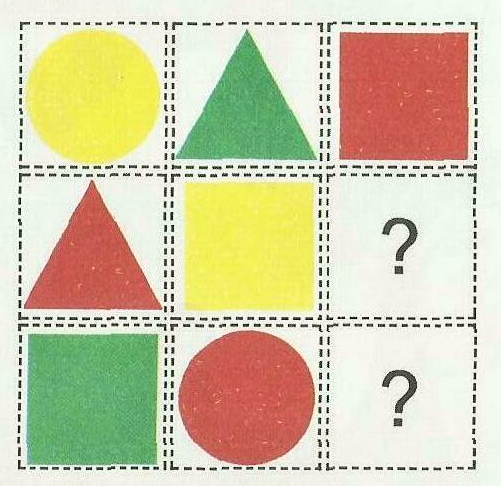 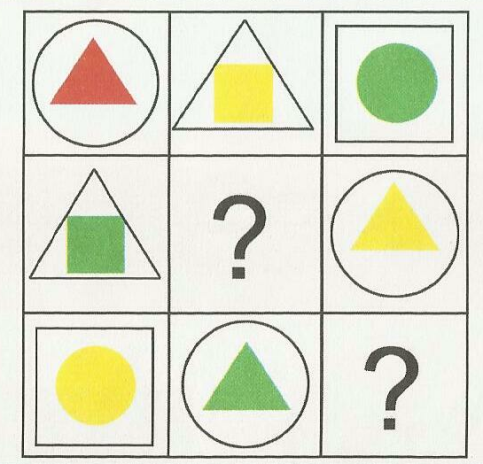 Физкультминутка   -   Прогуляемся  по  улицам  этого  Царства.По дорожке ты шагай,Ноги выше поднимай.(Шаг с высоким подниманием колена).И немножко поскачи,Только, друг мой, не спеши.(Подскоки).На носочках ты шагай,Свою спинку выпрямляй.(Ходьба на носках, руки в стороны).И попрыгай по дорожке,Хороши пружинки – ножки.(Прыжки на двух ногах с продвижением вперед).Дальше веселей шагай,Маршируй, не отставай.6.   -  А  ещё   жители  этого  Царства   очень  любят  животных,  особенно  кошек.  Да  вот  беда,  одна  кошка  всё  же   убежала. Помогите  вернуть  её  домой!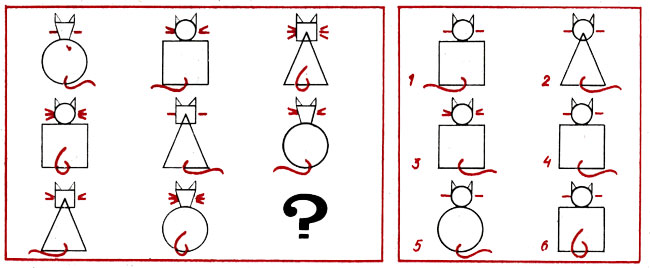 ( НА   ДОСКЕ)  7. -   Молодцы!  Жители  благодарят  вас.   -  Справились со  всеми   заданиями.  Пришло время возвращаться обратно в школу. А поможет нам вернуться волшебная дорожка,  которую  мы  должны  составить  сами. - Для  этого  из  геометрических  фигур  выберите  следующие:- Это  не  красные   квадраты;- Это  не  зелёные  треугольники;- Это  не    треугольники;- Это  не  прямоугольники;- Это  …..    жёлтые   и   красные   круги.-   Составьте  из  них  свою  дорожку,  объясните  какую  закономерность  ряда  фигур   вы   использовали?Например, 8.  ИТОГ-  Вот  мы  и  в  школе.-  О  каких  жителях  предмета  математики  шла  речь  на  занятии?-  Где  мы  можем  их  увидеть  в  жизни?- Какие  игры  с  геометрическими  фигурами  можно  придумать?-  Придумывайте  и  играйте!